SMCS Board of Trustees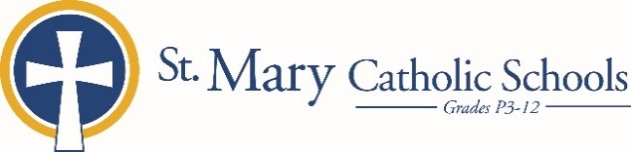 President’s Report forApril 17, 2019Professional DevelopmentALPHA sessions will be held for all employees on April 23rd and will conclude for this year on May 10th.Also on April 23rd, all teachers and building administrators will participate in the second of two Trauma Informed Care trainings.  Funding will come from new Title funds through Neenah Joint School District.Trainings to be held in compliance with DOJ school safety grant requirements are being scheduled during June and in the days preceding next school year.Discussion and planning is underway for a focus on next school year’s professional development theme of “Delivery of Instruction”CurriculumA rotational timeline for review of all subject area materials has been completed and a spreadsheet for budgeting purposes has been mocked up.A focus on literacy at both the elementary and middle school levels will continue into next year with support from CESA 6.  English (9-12) and Social Studies (K-12) will begin a review process this summer and will continue through next school year.Fine ArtsArt teachers representing all five schools will visit Pius High School in Milwaukee to review their Arts showcase and gather ideas that can be considered here with the purpose of enhancing our K-12 visual arts experiences for students.A procedure for Faith Integration within the performance arts at SMCS has been drafted and is being finalized.  Admissions2019-2020 Registration/EnrollmentContinued outreach to current families who have not committed/undecidedUpdated Enrollment scorecard attached3rd and 4th grade visit days to the middle schoolMay 3 – 4th graders to visitMay 17 – 3rd graders to visit7th and 8th grade SMCMS students were sent a survey regarding high school choice;59 responses reference these indicators:Where they plan to attend high school: 7 Neenah, 3 other/undecided, 49 SMCHSWhy they made that choice: (reasons for those who did not choose SMCHS)NHS - orchestra and more opportunities & people, no dress codeNHS - I know people who work thereNHS - I like the opportunities thereNHS - wanting a change, haven’t been liking SMCS this past yearNHS - all my cousins have gone to NHS and have said very good things about itNHS - my siblings went thereNHS - nice change of scene; meet new people, new & bigger environment, division 1 sportsBetween SMCHS and XavierOther - I feel it will further my learning (believe student will be attending Xavier since older siblings attended Xavier)I do not know where I will be goingWho is the decision maker(s) for high school choice: 15 student only, 9 parents only, 35 student and parents (6 of the 7 attending Neenah said ‘student only’)Aquinas Program registration (April 1-30)7 of the 21 children who completed assessments qualified for the program2 of these 7 children have registered; anticipated 10-12 students for next yearPlay Lab – new early childhood recruitment program launched in January continues to be going well, 3-14 children have attended each session, resulting in strong interest and favorable registration activity.Business Services: Finance/Technology/Food ServiceTechnologyObtaining bids for  next laptop model for freshman class, 6th graders and staff laptops in the replacement rotationReviewing projects, prioritizing and brainstorming on support optionsScripSpanish students sold $15,565 Scrip with over $1600 going for Dominican Republic trip expenses Kwik Trip local sale of 15% rebate began March 1 and continuing through most of AprilFinancePreparations for annual Board of Directors meeting Finalized audit research with GB Diocese.  Clifton Larsen and Hawkins Ash won the bid.Prepared tuition assistance projection for 2019-2020Researched options for SMCS Foundation management of current investments without triggering additional audit expensesZephyrfest preparations Began work on Connect 5 – exploring opportunities for parish involvement and expansion of the eventWorked with HR on administration and teacher contractsProvided requested documents to Nicolet Bank regarding LOC renewalFund Development/EventsAnnual FundCurrently we are at $147,038 toward our $200,000 goal; 594 donations thus far, compared to 506 donations to date last year.Evening calls to past donors that have not yet donated will begin the week of April 15, 2019 with a group that has helped with a call-a-thon-in-the-past.   SMCS Foundation:  A special meeting was held to review the St. Mary Central Educational Assistance Trust. Follow-up meetings with trustees as well as original donors are in process.Zephyrfest 2019 “The Greatest Show In The Valley” –Vintage Circus:  Approximately 670 people attended; overall, a phenomenal event, with the Las Vegas style entertainment and venue. Premier, silent auctions, and raffles sales all up; preliminary numbers are favorable, but final results still pending.GrantsLiteracy Program updates:  3 of the 4 Walmart grants applied for were awarded thus far - (2) for $500 each and (1) for $2,000. A request from Great Northern Corporation for support, Neenah Enterprises, Inc. and a grant from Dollar General Literacy Program were also submittedGrant opportunities for PLTW are being researchedAlumni Alumni were invited to participate in the Career Mentor Day at the high school on April 10th.  18 different alumni and community professionals came together to share about their professions.  Students were able to choose their favorite career interests and rotate to different classrooms to learn more about these professionals and their careers.Still seeking nominations for the SMCHS SPIRIT Volunteer Service award and the Honorary Alumnus designation.HR Staffing/Safety/CommunicationsHired (updates since March board meeting) Summer Day Camp: Emily Pogue-supervisorAnna Zelinski-counselorKeagan Weis-counselorZach Ledwith-counselorEmma Keddell-counselorHannah Sherwood-counselorCurrent ActivityConducting interviews for varsity football coachAdministrator Contracts: All principal contracts were signed; 100% retentionTeacher Contracts: Distributed for May 15 deadline; 2019-20 teachers leavingMary Dolan (SM)-resignationKelly Haber (SMM)-resignationRebecca Harrison (SMM)-resignationSamatha Stelzl (HS)-resignationBonnie Curran (MS)-retirementJudy Rothe (SG)-retirementAt-Will Agreements: Preparing updates to meet audit requirementsSafety: Still on track to complete binders by end of May.  Additionally working to assure we are in compliance with Safety Data Sheets.Wellness: Biometric screenings are scheduled for May 7 & 8; 23 employees are signed up to date.Benefit Open Enrollment: Benefit Fair is being held at Diocese on April 17 to get better understanding of benefit changes for next year. Open enrollment May 1-15.Educator and Staff Awards:  Nominations are being accepted until May 3.Achievements to celebrate:HS student Billy Walsh ties for first at Wisconsin State German Speaking contestHS hosts Career Mentor Day involving many staff and alumniMS Math team sent 52 students to math bowl with outstanding resultsHS had 7 students participate in the Big East Art ShowThe HS Forensics team received seven perfect scores that earned gold medals, one silver medal, and one bronze medal in state competition in Madison: Gold Medals: 1) Caroline Connolly & Molly Uitenbroek; 2) Lydia Van Rossum, Luke Franda, & Lauren Meyer; 3) Noelle Anderson & Myles VandenWyngaard; 4) Kaylee Kosik; 5) Katelyn Flanagan; 6) Frank Whiting; 7) Megan BergSilver Medal:  Elliott BeckerBronze Medal:  Gianna GallucciSMCHS Concert Band ensemble was awarded a first place rating at the WSMA Concert FestivalElementary Father Daughter Dance is a great successZephyrfest wraps another magical event!Upcoming Dates of InterestSM Spring Concert					April 29SG Spring Concert					April 30HS Activities Awards					May 1SMM Spring Concert					May 2Zephyrs Train to Heaven Chapel Mass/Adoration	May 3 Mass @ 7:15 a.m.HS Band and Choir Spring Concert			May 6MS Band and Choir Spring Concert			May 7HS Scholarship Awards					May 8